№ 2132 от 19.04.2019 г.О внесении изменений в постановление администрации города Пятигорска от 14.05.2018 № 1657 «О мерах по реализации муниципальной программы города-курорта Пятигорска «Социальная поддержка граждан», утвержденной постановлением администрации города Пятигорска от 05.10.2017 № 4398, в части определения механизма реализации основного мероприятия «Транспортное обеспечение отдельных категорий граждан»В соответствии с Бюджетным кодексом Российской Федерации, Федеральным законом от 6 октября 2003 года № 131-ФЗ «Об общих принципах организации местного самоуправления в Российской Федерации», Уставом муниципального образования города-курорта Пятигорска, постановлением администрации города Пятигорска от 05.10.2017 № 4398 «Об утверждении муниципальной программы города-курорта Пятигорска «Социальная поддержка граждан», –ПОСТАНОВЛЯЮ:1. Внести в постановление администрации города Пятигорска                     от 14.05.2018 № 1657 «О мерах по реализации муниципальной программы города-курорта Пятигорска «Социальная поддержка граждан» следующие изменения:1.1. Пункт 1 изложить в новой редакции:«1. Утвердить: 1.1. Порядок приобретения льготного месячного проездного билета для проезда в городском электрическом и городском пассажирском автобусном транспорте отдельными категориями граждан согласно приложению 1 к настоящему постановлению.1.2. Порядок предоставления права бесплатного проезда в городском электрическом транспорте участникам (инвалидам) Великой Отечественной войны согласно приложению к настоящему постановлению.».1.2. Пункт 3 изложить в новой редакции:«3. Считать действительными справки (и их дубликаты), подтверждающие право приобретения льготного месячного проездного билета для проезда в городском электрическом и городском пассажирском автобусном транспорте, выданные пенсионерам города-курорта Пятигорска, а также справки (и их дубликаты), подтверждающие право бесплатного проезда в городском электрическом транспорте и в городском пассажирском автобусном транспорте, выданные участникам (инвалидам) Великой Отечественной войны, в соответствии с постановлением администрации города Пятигорска Ставропольского края от 21.04.2014 № 1298.».1.3. Дополнить приложением в редакции согласно приложению к настоящему постановлению.2. Контроль за выполнением настоящего постановления возложить на заместителя главы администрации города Пятигорска Карпову В.В.3. Настоящее  постановление   вступает  в  силу  со дня его  официального опубликования и применяется к правоотношениям, возникшим с                         1 мая 2018 года.Порядокпредоставления права бесплатного проезда в городском электрическом транспорте участникам (инвалидам) Великой Отечественной войны 1. Настоящий порядок разработан в целях определения механизма реализации основного мероприятия «Транспортное обеспечение отдельных категорий граждан» в рамках муниципальной программы города-курорта Пятигорска «Социальная поддержка граждан».2. Право бесплатного проезда в городском электрическом транспорте имеют следующие категории граждан Российской Федерации, зарегистрированные по месту жительства на территории города-курорта Пятигорска:участники боев за город Пятигорск и члены их семей (вдова (вдовец) умершего, не вступившая (не вступивший) в повторный брак, или одинокие дети, другие члены семьи, являющиеся инвалидами I и II группы) (далее – участники боев за город Пятигорск и члены их семей);участники Великой Отечественной войны;инвалиды Великой Отечественной войны;бывшие несовершеннолетние узники концлагерей, гетто, других мест принудительного содержания, созданных фашистами и их союзниками в период второй мировой войны;лица, награжденные знаком «Жителю блокадного Ленинграда».3. Право бесплатного проезда в городском электрическом транспорте предоставляется гражданам, указанным в пункте 2 настоящего Порядка, в течение всего периода реализации муниципальной программы города-курорта Пятигорска «Социальная поддержка граждан».4. Муниципальное учреждение «Управление социальной поддержки населения администрации города Пятигорска» (далее – МУ «УСПН г. Пятигорска»):4.1. На основании заявления по форме согласно приложению 1 к настоящему Порядку, осуществляет выдачу справок, подтверждающих право бесплатного проезда в городском электрическом транспорте, по форме согласно приложению 2 к настоящему Порядку, гражданам, указанным в пункте 2 настоящего Порядка, при предъявлении документа, удостоверяющего личность и содержащего сведения о регистрации на территории города-курорта Пятигорска, и документа, подтверждающего принадлежность к категориям граждан, указанным в пункте 2 настоящего Порядка.4.2. По заявлению граждан по форме согласно приложению 1 к настоящему Порядку при предъявлении документа, удостоверяющего личность и содержащего сведения о регистрации на территории города-курорта Пятигорска, и документа, подтверждающего принадлежность к категориям граждан, указанным в пункте 2 настоящего Порядка, осуществляет выдачу дубликатов справок, указанных в пункте 4.1 настоящего Порядка, в случае утери, обветшания справки, и в иных случаях, не противоречащих настоящему Порядку.4.3. Производит сверку реестров участников боев за город Пятигорск и членов их семей, участников Великой Отечественной войны, инвалидов Великой Отечественной войны, бывших несовершеннолетних узников концлагерей, гетто, других мест принудительного содержания, созданных фашистами и их союзниками в период второй мировой войны, лиц, награжденных знаком «Жителю блокадного Ленинграда», получивших справки, подтверждающие право бесплатного проезда в городском электрическом транспорте, и электронные транспортные карты, составленных по форме согласно приложению 3 к настоящему Порядку, предоставляемых предприятиями, осуществляющими пассажирские перевозки в городском электрическом транспорте, и составляет акт сверки по форме согласно приложению 4 к настоящему Порядку, а в случае необходимости, готовит список разногласий.4.4. Направляет транспортным предприятиям, осуществляющим бесплатные пассажирские перевозки в городском электрическом транспорте участников (инвалидов) Великой Отечественной войны, сведения о  переезде гражданина к новому месту жительства в другую местность или окончании срока регистрации в городе-курорте Пятигорске, в том числе в случае его смерти, в течение 5 рабочих дней с момента поступления данных сведений в МУ «УСПН г. Пятигорска».5. Предприятия, осуществляющие пассажирские перевозки в городском электрическом транспорте:5.1. Выдают электронные транспортные карты гражданам, указанным в пункте 2 настоящего Порядка, по предъявлению справок, подтверждающих право бесплатного проезда в городском электрическом транспорте, и документа, удостоверяющего личность. Справки, подтверждающие право бесплатного проезда в городском электрическом транспорте, не изымаются.5.2. Осуществляют по предъявлению электронной транспортной карты бесплатную перевозку:участников боев за город Пятигорск и членов их семей;участников Великой Отечественной войны; инвалидов Великой Отечественной войны; бывших несовершеннолетних узников концлагерей, гетто, других мест принудительного содержания, созданных фашистами и их союзниками в период второй мировой войны; лиц, награжденных знаком «Жителю блокадного Ленинграда». 5.3. Ежемесячно составляют реестры участников боев за город Пятигорск и членов их семей, участников Великой Отечественной войны, инвалидов Великой Отечественной войны, бывших несовершеннолетних узников концлагерей, гетто, других мест принудительного содержания, созданных фашистами и их союзниками в период второй мировой войны, лиц, награжденных знаком «Жителю блокадного Ленинграда», получивших справки, подтверждающие право бесплатного проезда в городском электрическом транспорте, и электронные транспортные карты, составленных по форме согласно приложению 3 к настоящему Порядку, и предоставляют их для сверки в МУ «УСПН г. Пятигорска» 4.3. Не приостанавливают деятельность по бесплатной перевозке отдельных категорий граждан, указанных в пункте 2 настоящего Порядка, в случае возникновения задолженности бюджета города-курорта Пятигорска на компенсацию выпадающих доходов.5. Справка или дубликат справки, подтверждающей право бесплатного проезда в городском электрическом транспорте, и электронная транспортная карта действуют в течение всего периода реализации муниципальной программы города-курорта Пятигорска «Социальная поддержка граждан», кроме следующих случаев:переезд гражданина, получившего справку, подтверждающую право бесплатного проезда в городском электрическом транспорте, и электронную транспортную карту, к новому месту жительства в другую местность, окончание срока регистрации по месту жительства или по месту пребывания на территории города-курорта Пятигорска;смерть гражданина, получившего справку, подтверждающую право бесплатного проезда в городском электрическом транспорте, и электронную транспортную карту.Справка, подтверждающая право бесплатного проезда в городском электрическом транспорте города Пятигорска 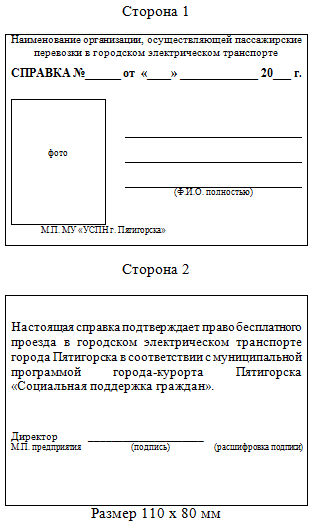 РЕЕСТРучастников боев за город Пятигорск и членов их семей, участников Великой Отечественной войны, инвалидов Великой Отечественной войны, бывших несовершеннолетних узников концлагерей, гетто, других мест принудительного содержания, созданных фашистами и их союзниками в период второй мировой войны, лиц, награжденных знаком «Жителю блокадного Ленинграда», получивших справки, подтверждающие право бесплатного проезда в городском электрическом транспорте, и электронные транспортные карты, на _________________ месяц 20___ г. Руководитель   _______________               _______________________                                                          (подпись)                                               (расшифровка подписи)    М.П.Главный бухгалтер ______________                 _______________________                                                                                (подпись)                                                (расшифровка подписи)АКТ СВЕРКИколичества граждан из числа участников боев за город Пятигорск и членов их семей, участников Великой Отечественной войны, инвалидов Великой Отечественной войны, бывших несовершеннолетних узников концлагерей, гетто, других мест принудительного содержания, созданных фашистами и их союзниками в период второй мировой войны, лиц, награжденных знаком «Жителю блокадного Ленинграда», имеющих справки, подтверждающие право бесплатного проезда в городском электрическом транспорте, и электронные транспортные карты, на_______________месяц  20___ г. Мы нижеподписавшиеся, с одной стороны представитель ___________________________ (наименование организации)в  лице___________________________________________, с другой стороны представитель _______________________ в лице______________________________________________    (наименование организации)составили настоящий акт сверки количества граждан из числа участников боев за город Пятигорск и членов их семей, участников Великой Отечественной войны, инвалидов Великой Отечественной войны, бывших несовершеннолетних узников концлагерей, гетто, других мест принудительного содержания, созданных фашистами и их союзниками в период второй мировой войны, лиц, награжденных знаком «Жителю блокадного Ленинграда», имеющих справки, подтверждающие право бесплатного проезда в городском электрическом транспорте, и электронные транспортные карты, на __________ месяц  20___г. путем обоюдной проверки записей и документовУСТАНОВЛЕНО: Глава города ПятигорскаА.В.СкрипникПриложение к постановлению администрации города Пятигорскаот_________________   №______Заместитель главы администрациигорода Пятигорска, управляющий делами администрации города ПятигорскаС.П.ФоменкоПриложение 1к Порядку предоставления права бесплатного проезда в городском электрическом транспорте участникам (инвалидам) Великой Отечественной войныНачальнику муниципального учреждения«Управление социальной поддержкинаселения администрации города Пятигорска»Начальнику муниципального учреждения«Управление социальной поддержкинаселения администрации города Пятигорска»(Ф.И.О. заявителя полностью)(Ф.И.О. заявителя полностью)зарегистрированного(ой) по адресу:зарегистрированного(ой) по адресу:г. Пятигорск,(номер телефона или иной вид связи)(номер телефона или иной вид связи)заявление.заявление.заявление.заявление.Прошу выдать мне справку (дубликат справки), подтверждающую право бесплатного проезда в городском электрическом транспортеПрошу выдать мне справку (дубликат справки), подтверждающую право бесплатного проезда в городском электрическом транспортеПрошу выдать мне справку (дубликат справки), подтверждающую право бесплатного проезда в городском электрическом транспортеПрошу выдать мне справку (дубликат справки), подтверждающую право бесплатного проезда в городском электрическом транспортеСогласно Федеральному закону от 27 июля 2006 года № 152 «О персональных данных», я даю свое Согласно Федеральному закону от 27.07.2006 г. № 152 «О персональных данных», я даю свое согласие МУ «УСПН г. Пятигорска» на обработку и использование моих персональных данных, предусмотренных действующим законодательством, в целях предоставления мне мер социальной поддержки. Настоящее согласие, данное мною, действует до истечения сроков хранения соответствующей информации или документов, содержащих указанную информацию, определяемых в соответствии с законодательством Российской Федерации. Отзыв заявления осуществляется в соответствии с законодательством Российской Федерации.Согласно Федеральному закону от 27 июля 2006 года № 152 «О персональных данных», я даю свое Согласно Федеральному закону от 27.07.2006 г. № 152 «О персональных данных», я даю свое согласие МУ «УСПН г. Пятигорска» на обработку и использование моих персональных данных, предусмотренных действующим законодательством, в целях предоставления мне мер социальной поддержки. Настоящее согласие, данное мною, действует до истечения сроков хранения соответствующей информации или документов, содержащих указанную информацию, определяемых в соответствии с законодательством Российской Федерации. Отзыв заявления осуществляется в соответствии с законодательством Российской Федерации.Согласно Федеральному закону от 27 июля 2006 года № 152 «О персональных данных», я даю свое Согласно Федеральному закону от 27.07.2006 г. № 152 «О персональных данных», я даю свое согласие МУ «УСПН г. Пятигорска» на обработку и использование моих персональных данных, предусмотренных действующим законодательством, в целях предоставления мне мер социальной поддержки. Настоящее согласие, данное мною, действует до истечения сроков хранения соответствующей информации или документов, содержащих указанную информацию, определяемых в соответствии с законодательством Российской Федерации. Отзыв заявления осуществляется в соответствии с законодательством Российской Федерации.Согласно Федеральному закону от 27 июля 2006 года № 152 «О персональных данных», я даю свое Согласно Федеральному закону от 27.07.2006 г. № 152 «О персональных данных», я даю свое согласие МУ «УСПН г. Пятигорска» на обработку и использование моих персональных данных, предусмотренных действующим законодательством, в целях предоставления мне мер социальной поддержки. Настоящее согласие, данное мною, действует до истечения сроков хранения соответствующей информации или документов, содержащих указанную информацию, определяемых в соответствии с законодательством Российской Федерации. Отзыв заявления осуществляется в соответствии с законодательством Российской Федерации._____________________20___________________________20___________________________20___________________________20______(подпись гражданина)(фамилия И.О. гражданина)Приложение 2к Порядку предоставления права бесплатного проезда в городском электрическом транспорте участникам (инвалидам) Великой Отечественной войныПриложение 3к Порядку предоставления права бесплатного проезда в городском электрическом транспорте участникам (инвалидам) Великой Отечественной войны№п/пФ.И.О. (полностью)№ электронной транспортной картыДата выдачи электронной транспортной карты№ справки, выданной МУ «УСПН г.Пятигорска» Приложение 4к Порядку предоставления права бесплатного проезда в городском электрическом транспорте участникам (инвалидам) Великой Отечественной войныПо данным предприятия, осуществляющего перевозку участников (инвалидов) Великой Отечественной войны, количество граждан из числа участников боев за город Пятигорск и членов их семей, участников Великой Отечественной войны, инвалидов Великой Отечественной войны, бывших несовершеннолетних узников концлагерей, гетто, других мест принудительного содержания, созданных фашистами и их союзниками в период второй мировой войны, лиц, награжденных знаком «Жителю блокадного Ленинграда», имеющих справки, подтверждающие право бесплатного проезда в городском электрическом транспорте, и электронные транспортные карты, на _______ месяц  20__г. составляет ____ чел.По данным МУ «УСПН г. Пятигорска» количество граждан из числа участников боев за город Пятигорск и членов их семей, участников Великой Отечественной войны, инвалидов Великой Отечественной войны, бывших несовершеннолетних узников концлагерей, гетто, других мест принудительного содержания, созданных фашистами и их союзниками в период второй мировой войны, лиц, награжденных знаком «Жителю блокадного Ленинграда», имеющих право бесплатного проезда в городском электрическом транспорте и получивших справки, подтверждающие право бесплатного проезда в городском электрическом транспорте, и электронные транспортные карты, на _________ месяц  20__г. составляет _____ чел.Руководитель____________    _____________________    (подпись)                     (расшифровка подписи)         Начальник  МУ «УСПН г. Пятигорска»  ____________    _____________________    (подпись)                     (расшифровка подписи)Главный бухгалтер____________    _____________________    (подпись)                     (расшифровка подписи)Главный бухгалтер____________    _____________________    (подпись)                     (расшифровка подписи)Реквизиты:  Реквизиты:М.П.М.П.